113610Hock-WC SHA 700Art. 113610 AusschreibungstextHock-WC für Fußbodeneinbau, B. 700 x H. 220 x T. 700 mm. 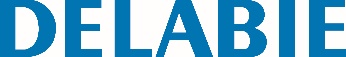 Bakteriostatischer Edelstahl Werkstoff 1.4301. Oberfläche satiniert. Materialstärke: 1,2 mm. Tiefgezogenes Becken ohne Schweißnähte für leichte Reinigung und optimale Hygiene. Formgebung des Beckens ermöglicht geschlechtsneutrale Nutzung. Mit rutschhemmender Trittfläche. Abgang senkrecht: Ø 100 mm. Mit 1 Spritzkopf aus Edelstahl Werkstoff 1.4301. Gewicht: 6 kg. 10 Jahre Garantie. [Alte Artikelnummer: 0113630019]